Srednja šola ČrnomeljKidričeva 18a8340 ČrnomeljStatistični parametri – višina in težaTEORETIČNI UVODSTATISTIKA je posebna veja matematike, katere glavni namen je ukvarjanje z množičnimi pojavi. Zelo pomembna je pri urejanju števila prebivalcev, upokojencev, zaposlenih ipd. To vejo matematike uporabljajo tudi druge znanosti npr. ekonomija, fizika in sociologija. Vendar je pri raziskovanju populacija večinoma prevelika zato moramo izluščiti vzorec (nek odstotek oz. delež iz populacije), ki pa mora ustrezati določenim pogojem; to so da je vzorec dovolj velik, nepristranski in pa da je podoben ostali populaciji t.j. z množici vseh, ki jih preučujemo. Večji kot je vzorec, večja je zanesljivost podatkov.Pri računanju s podatki pri statistiki uporabljamo statistične parametre:Aritmetična sredina (to je tista vrednost, od katere je vsota vseh odklonov enaka nič; izračunamo jo tako, da vsoto vseh vrednosti delimo s številom vrednosti (N))Modus (je tisti element, ki se edini pojavlja največkrat oz. najpogosteje; lahko se pojavi, lahko pa tudi ne)Mediana (element, ki se nahaja natanko na sredini urejenega niza)Formula: N+1/2 ;Standardni odklon (=deviacija) je statistični kazalec, največkrat uporabljen za merjenje statistične razpršenosti enot. Čim manjša je vrednost standardnega odklona, bližje so rezultati aritmetični sredini.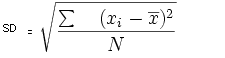 Korelacija (Nakazuje popolno, funkcionalno med merjenima pojavoma. Predznak kaže ali je povezava pozitivna in premo sorazmerna ali negativna in obratno sorazmerna. Giblje se med -1 do + vrednosti, ki se absolutno bližajo skrajnostim kažejo veliko stopnjo povezanosti, medtem ko vrednost korelacije pod absolutno 0,25 pomeni, da povezave ni ali pa da je statistično nepomembna.) Pri korelaciji izračunamo Spearmanov koeficient korelacije po formuli: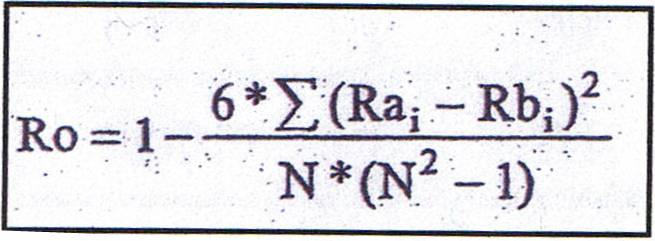 Z – vrednost  (pokaže relativni položaj posameznika v izbrani skupini; če se vrednost nahaja desno na grafu je nad povprečjem, če pa levo je pod povprečjem)Za posameznika se računa po obrazcu: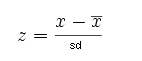 Normalna porazdelitev (=Gaussova porazdelitev) je verjetnostna porazdelitev vrednosti statističnih enot v statistični populaciji, ki je v grafični predstavitvi oblikovana v obliki zvona oziroma normalne krivulje.VAJAPri vaji smo iz dobljenih podatkov računali aritmetično sredino, modus, mediano, standardni odklon, Spearmanov koeficient korelacije in z – vrednost.Pridobivanje podatkovPodatke smo pri vaji pridobili tako, da je vsak dijak povedal svojo višino in težo enemu od dijakov in ta je to zapisal v tabelo na tabli. Pred tem je vsak, zaradi lažjega evidentiranja, od svoje teže odštel  in od svoje višine . RezultatiRazred - tabelaRezultati za razred:Aritmetična sredina za višino: 580/28 = 20,71 + 150 = Aritmetična sredina za težo: 575/28 = 20,53 + 40 = Standardni odklon za višino je 7,03Standardni odklon za težo je 9,58Modus za višino: 21Modus za težo: Modusa za težo ni, ker se vrednosti  25 pojavita vsaka po trikrat.Mediana za višino: 20,5Mediana za težo: 18,5Spearmanov koeficient korelacije je o,72.Dekleta – tabelaRezultati za dekleta:Aritmetična sredina za višino: Aritmetična sredina za težo: Standardni odklon za višino: 4,43 Standardni odklon za težo: 6,27Modus za težo:5,10, 10, 11, 12, 13, 13, 14, 14, 15, 16, 17, 17, 17, 20, 22, 23, 23, 24, 25, 26, 30Tu je modus 17.Modus za višino:11, 12, 13, 13, 14, 14, 15, 15, 16, 17, 19, 20, 20, 21, 21, 21, 21, 21, 22, 24, 24, 27Tu je modus 21.Mediana za višino:(1+22)/2=11,5  Mediana je na  12. mestu. Izračunati moramo povprečje vrednosti, ki se nahajajo na  12. mestu. Mediana torej znaša 19,5.Mediana za težo:Izračunamo jo po istem postopku kot v zgornjem primeru. Torej je mediana 16,5.Spearmanov koeficient korelacije pa je 0,53.3) Tabela – fantje Rezultati za fante:Aritmetična sredina za višino: Aritmetična sredina za težo: Standardni odklon za višino: 7,57Standardni odklon za težo: 11,01Modus za težo: 20,25,25,40,41,47  tu je modus 25Modus za višino: 18, 25, 30, 33, 33, 40Tu je modus 33.Mediana za višino: 31,5Mediana za težo: 40,5Spearmanov koeficient korelacije znaša 0,54.Lastni rezultati: Moji lastni rezultati so v tabeli obarvani modro. Moja z vrednost za težo je -1,10, za višino pa -0,95, torej sem pod povprečjem razreda.Z – vrednostPovzetek rezultatov:Tabela - višinaTabela - težaINTERPRETACIJAIz tabel je torej razvidno, da je aritmetična sredina za cel razred skupaj pri višini  in pri teži . Dekleta s svojimi v povprečju  in  so pod tem povprečjem, fantje pa se s povprečno  in  dvigajo nad povprečje razreda in so od le-tega bolj oddaljeni kor dekleta. Lahko vidimo, da sta povprečna teža in višina v razredu v normalnem razmerju, čeprav ima veliko fantov nizko telesno težo, kar lahko vidimo tudi v histogramu teža – fantje. Zato je tudi standardni odklon kar velik in znaša 11,01, v primerjavi z dekleti, ki imajo standardni odklon  se med sabo ne toliko razlikujejo v teži kot fantje.Standardni odklon pri višini je pa pri fantih tudi zelo odstopa od standardnega odklona pri dekletih. Pri fantih je ta 7,57, pri dekletih pa 4,43. Vzrok tega je verjetno malo število fantov v primerjavi s številom deklet (6:22).Vrednost, ki se največkrat pojavi (modus) pri fantih za težo je , za višino pa , pri dekletih za težo  in za višino . Modus pri višini deklet je enak modusu razreda, modusa za težo pa v celotnem razredu ni, ker je več vrednosti, ki se večkrat pojavijo v enakem številu.Korelacija pri rezultatih celega razreda je  to je zelo blizu številu +1, kar pomeni, da je premo sorazmerna povezanost velika. Za dekleta je to 0,53 za fante pa 0,54, kar je približno enako in je povezanost nekje na sredini.HISTOGRAMIMNENJEVaja pri psihologiji je bila zanimiva, ker smo ugotovili, da je raznolikost v našem razredu kar velika, če pa bi zajeli večjo populacijo, npr. vse tretje letnike v Sloveniji, bi prišlo do drugačnih odstopanj. Vendar pa je bila vaja oz. delanje poročila zelo dolgotrajno in zahtevno, ker smo morali biti natančni.  spolVišinaR višina(Rti – Rvi)2R težaTežaM1810120M40612,252,525M334,50,25541M3031440M2520,252,525M334,52,25647Ž122110,2512,517Ž157,542,2515Ž272212126Ž2114,5917,523Ž17102,258,514Ž157,5156,252025Ž2012,5366,513Ž2012,556,25512Ž2420,520,251622Ž133,58112,517Ž145,52,25411Ž221901924Ž16911015Ž1112,252,510Ž2114,556,252230Ž2114,512,251116Ž2114,5917,523Ž133,5258,514Ž19112,2512,517Ž2114,50,251520Ž145,592,510Ž2420,51966,513580575spolVišinaR višina(Rti – Rvi)2R težaTežaŽ122110,2512,517Ž157,542,2515Ž272212126Ž2114,5917,523Ž17102,258,514Ž157,5156,252025Ž2012,5366,513Ž2012,556,25512Ž2420,520,251622Ž133,58112,517Ž145,52,25411Ž221901924Ž16911015Ž1112,252,510Ž2114,556,252230Ž2114,512,251116Ž2114,5917,523Ž133,5258,514Ž19112,2512,517Ž2114,50,251520Ž145,592,510Ž2420,51966,513spolVišinaR višina(Rti – Rvi)2R težaTežaM1810120M40612,252,525M334,50,25541M3031440M2520,252,525M334,52,25647spoltežaVišinaZ vrednost težaZ – vrednost višinaM2018-0,06-0,39M25400,472,74M41332,141,75M40302,031,32M25250,470,61M47332,761,75Ž1712-0,371,32Ž515-1,62-0,81Ž26270,570,89Ž23210,260,04Ž1417-0,68-0,53Ž25150,47-0,81Ž1320-0,79-0,10Ž1220-0,89-0,10Ž22240,15o,47Ž1713-1,37-1,24Ž1114-0,99-0,95Ž24220,360,18Ž1516-0.58-0,67Ž1011-1,10-1,38Ž30210,990,04Ž1621-0,470,04Ž23210,260,04Ž1413-0,68-1,24Ž1719-0,37-0,24Ž2021-0,060,04Ž1014-1,10-0,95Ž1324-0,790,47Aritmetična sredinaSDNCel razred170,717,0328Dekleta168,234,4322Fantje179,97,576Aritmetična sredinaSDNCel razred60,539,5828Dekleta56,76,2722Fantje73,0011,016